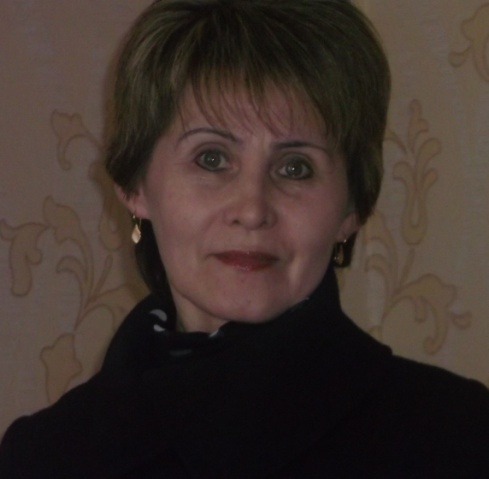 БИКИНА ДОЛЬЯ ТАШТИМИРОВНАДолжность: учите ль ИЗО, музыки, технологии.Дата рождения: 31 января 1964 годаОбразование: среднее специальное. Окончила Ханты-Мансийское педагогическое училище. Специальность – учитель начальных классов. Трудовой стаж:  29 летКатегория: 2014 год — подтверждена первая  квалификационная категорияПовышение квалификации: 2013 год - курсы повышения квалификации по теме «Обновление содержания и управление качеством школьного технологического  образования»Достижения: 2012 год – награждена Почетной грамотой администрации Вагайского муниципального района за многолетний добросовестный труд и достойный вклад в развитие отрасли образования Вагайского муниципального района